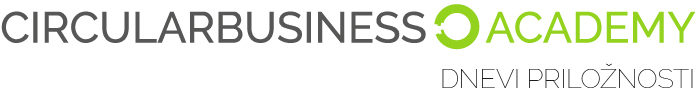 “Investiranje v krožna zagonska podjetja”Četrtek, 21. november 2019Tehološki Park Ljubljana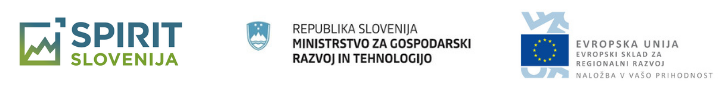 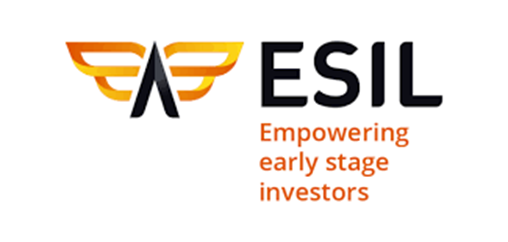 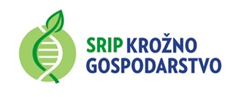 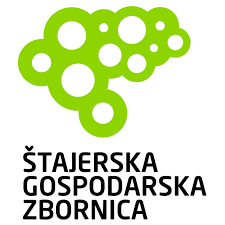 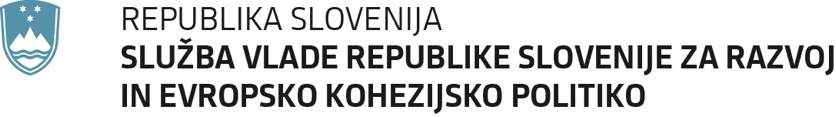 Seminar je namenjen zagonskim podjetjem, ki želijo s svojim krožnim konceptom in verigo vrednosti prepričati vlagatelje, in investitorjem, ki se želijo udejstvovati pri krožni preobrazbi gospodarstva. Dogodek organizirata Tehnološki Park Ljubljana in Gm in je del vsebinskega ciklusa “Dnevi krožnih priložnosti 2019,  ki jih v okviru Krožne poslovne akademije (CBA – Circular Business Academy) izvaja Gm kot član SRIPa – Mreže za krožno gospodarstvo. Je del programma ESIL – Early Stage Investment Launchpad in SIO – Subjekt inovativnega okolja.  Opomba: Dogodek se bo odvijal v angleškem jeziku in je so-financiran s strani SRIP – Krožno gospodarstvo. Dogodek bo moderiral Jurij Giacomelli. Program9:00Registracija udeležencev9:15Pozdravni nagovorJernej Pintar, direktor, Tehnološki Park Ljubljana9.25Izzivi investiranja v krožne poslovne modeleJurij Giacomelli, ustanovitelj in direktor, Gm9.40Študija primera:Valtex – pospeševanje materialnih ciklovNiko Kumar, ustanovitelj in direktor, ValtexPredstavitev krožnega zagonskega podjetja 10:00Osrednji prispevek – I. del:“Investiranje v trajnostne in krožne poslovne modele: Izkušnje z vlaganjem poslovnih angelov in primeri dobrih praks”  Gilles Le Cocguen, vodja EuroQuity, Bpifrance, francoska investicijska banka10.30Osrednji prispevek – II. del:Vlaganje v trajnostne in krožne poslovne modele – slovenska izkušnjaBorut Kocič, direktor oddelka za podjetja, SID Banka, slovenska razvojna in izvozna banka (tbc)11:00Odmor11:15Predstavitev projekta: Circular4.0. – povezovanje med krožnim gospodarstvom in industrijo 4.0Tehnološki Park Ljubljana11:30Investiranje v trajne inovacije – način izvršitve strategije podjetjaJože Torkar, direktor Eltec Petrol (tbc)11:45Okrogla miza:Kje so priložnosti za krožne prebojnike? Dragica Marinič, Koordinatorka SIRP – Krožno gospodarstvoPredstavnik, SPIRIT - Javna agencija Republike Slovenije za spodbujanje podjetništva, internacionalizacije, tujih investicij in tehnologije (tbc)Predstavnik SPS – Slovenski podjetniški sklad (tbc)Aleš Pevc, Tehnološki Park Ljubljana12.30Razprava in zaključki13:00Pogostitev in priložnost za mreženje14:00Zaključek seminarja